Перевод из десятичной системы счисления в двоичнуюДля перевода чисел из десятичной системы в двоичную, воспользуемся соответствующим алгоритмом. Важно заметить, что алгоритм перевода целых и дробных чисел будет отличаться.Алгоритм перевода целых десятичных чисел в двоичную систему счисленияПоследовательно выполнять деление десятичного числа и получаемых целых частных на 2, до тех пор, пока частное не станет равным 0.Для получения ответа в двоичном коде, необходимо записать, полученные, в результате деления остатки, в обратном порядке.Пример 1: перевести десятичное число 123 в двоичную систему счисленияДля наглядности произведем деление «столбиком». Решение будет выглядеть следующим образом: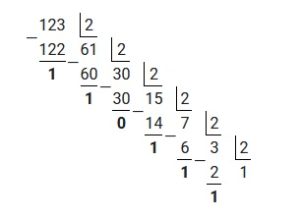 Исходя из вышеприведенного алгоритма, полученные остатки необходимо записать в обратном порядке.Ответ: 12310=11110112Алгоритм перевода десятичной дроби в двоичную системуПоследовательно выполнять умножение исходной дроби на 2, до тех пор, пока, дробная часть не станет равна 0 или пока не будет достигнута необходимая точность вычисления.Полученная дробь в двоичной системе будет равна прямой последовательности целых частей произведений.Пример 2: перевести число 0,123 в двоичную систему.Решение будет выглядеть следующим образом:0.123 ∙ 2 = 0.246 (0)
0.246 ∙ 2 = 0.492 (0)
0.492 ∙ 2 = 0.984 (0)
0.984 ∙ 2 = 1.968 (1)
0.968 ∙ 2 = 1.936 (1)
0.936 ∙ 2 = 1.872 (1)
0.872 ∙ 2 = 1.744 (1)
0.744 ∙ 2 = 1.488 (1)
0.488 ∙ 2 = 0.976 (0)
0.976 ∙ 2 = 1.952 (1)
0.952 ∙ 2 = 1.904 (1)В данном примере можно продолжить вычисления, но зачастую, такой точности будет достаточно.Ответ: 0.12310=0.000111110112Перевод дробного десятичного числа в двоичную системуДля того чтобы перевести десятичное число, содержащее дробную часть, необходимо отдельно перевести целую часть и отдельно дробную.Пример 3: перевести число 110,625 из десятичной системы в двоичнуюДля решения примера потребуется отдельно перевести 110 и отдельно 0,625 из десятичной системы в двоичную, используя вышеизложенные алгоритмы. Таким образом переведя 110, получим: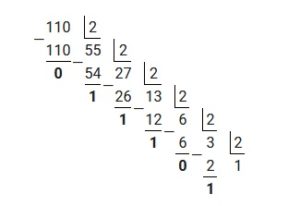 11010=11011102Перевод десятичной дроби 0,625 выглядит так:0.625 ∙ 2 = 1.25 (1)
0.25 ∙ 2 = 0.5 (0)0.5 ∙ 2 = 1 (1)0.62510=0.1012Теперь осталось соединить результаты перевода. Таким образом: 110.62510=1101110.1012Обратите внимание, что данный пример наглядно демонстрирует ситуацию, при которой дробная часть стала равной 0 и дальнейшее вычисление закончилось.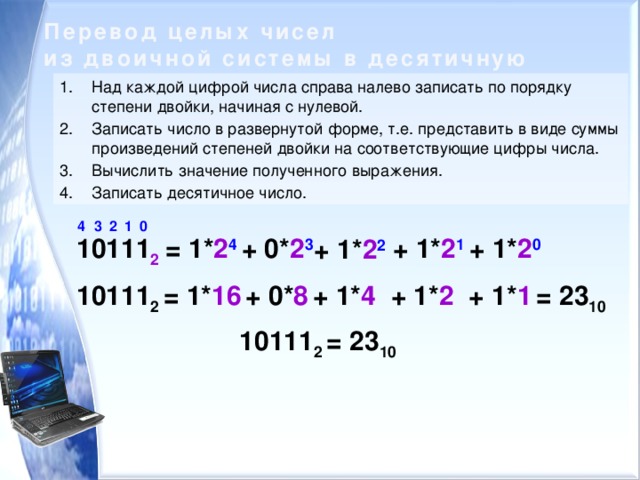 